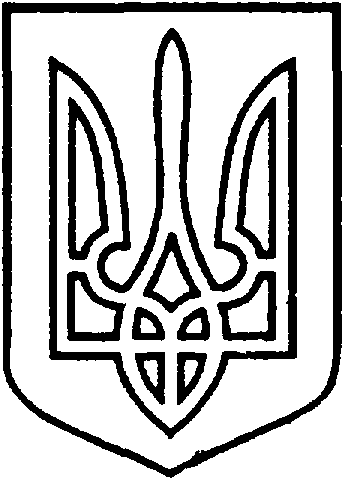 СЄВЄРОДОНЕЦЬКА МІСЬКА ВІЙСЬКОВО-ЦИВІЛЬНА АДМІНІСТРАЦІЯ  СЄВЄРОДОНЕЦЬКОГО РАЙОНУ  ЛУГАНСЬКОЇ  ОБЛАСТІРОЗПОРЯДЖЕННЯкерівника Сєвєродонецької міської  військово-цивільної адміністрації19 серпня 2021                                                                                    № 1546Про  погодження  ФОП  Дзюбі А.   розміщення  засобу  пересувної мережі для  здійснення  сезонної  торгівлі  квасом за  адресою: м. Сєвєродонецьк, р-н перехрестя пр-т. Хіміків – вул. Танкістів   	Керуючись ч. 3 статті 6 Закону України «Про військово-цивільні адміністрації», розпорядженням керівника ВЦА від 07.12.2020 № 1158 «Про затвердження Порядку організації сезонної та святкової торгівлі на території м. Сєвєродонецька» (у новій редакції), розпорядженням керівника ВЦА від 25.08.2020 № 50 «Про затвердження Комплексної схеми розміщення засобів пересувної мережі для здійснення сезонної торгівлі на території                            м. Сєвєродонецька та Переліку місць проведення сезонної торгівлі» (зі змінами та доповненнями), розглянувши заяву фізичної особи – підприємця Дзюби Андрія Анатолійовича від 01.07.21 № Д-3288 / конфіденційна інформація /, на підставі:     /конфіденційна інформація/зобовʼязую:Погодити  фізичній  особі – підприємцю   Дзюбі  А.  розміщення  засобу пересувної   мережі  для  здійснення  сезонної  торгівлі  квасом  за  адресою:  м. Сєвєродонецьк, р-н перехрестя пр-т. Хіміків – вул. Танкістів (1 торгове місце), строком:               з 10 серпня 2021  по  01 жовтня 2021. Встановити,  погоджений з ФОП Дзюбою А., режим роботи засобу пересувної мережі: з 08.00 до 19.00, без перерви та вихідних днів.ФОП  Дзюбі А., після отримання розпорядження здійснити наступні заходи:-        укласти   Договір  на  право тимчасового   користування   окремими елементами благоустрою комунальної власності з комунальним підприємством «Сєвєродонецьке підприємство благоустрою та ритуальної  служби»;-	укласти Договір на вивіз твердих (рідких) побутових відходів (далі – Договір) із спеціалізованим підприємством, що має спеціалізований транспорт;-	надати копії укладених договорів до відділу по контролю за благоустроєм та санітарним станом міста УЖКГ Сєвєродонецької міської ВЦА.Витяг  з  даного  розпорядження  підлягає  оприлюдненню.    5.  Контроль за виконанням даного розпорядження покласти на заступника керівника Сєвєродонецької міської військово-цивільної адміністрації Ірину СТЕПАНЕНКО.Керівник Сєвєродонецької міськоївійськово-цивільної адміністрації                              Олександр СТРЮК 